Guía de trabajo autónomo (plantilla)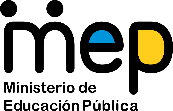 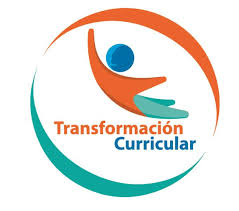 El trabajo autónomo es la capacidad de realizar tareas por nosotros mismos, sin necesidad de que nuestros/as docentes estén presentes. Contenido 5.1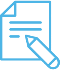 Me preparo para hacer la guía Pautas que debo verificar antes de iniciar mi trabajo.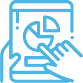 Voy a aprender.  Pongo en práctica lo aprendido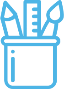 Instrumento de evaluación formativaSolicito ayuda a mi familia para completar lo siguiente.Reviso las acciones realizadas en general durante la construcción del trabajo.Coloreo la manita que considero refleja mi nivel de trabajo en la guía que acabo de completar.Centro Educativo:                                                         Nivel: cuarto añoEducador/a:                                                                  Asignatura: EspañolMateriales o recursos que voy a necesitar Para este trabajo debo contar con los siguientes materiales:MI cuaderno, un lápiz,  borrador, y además,  lápices de color.Condiciones que debe tener el lugar donde voy a trabajar  Para trabajar en esta ruta de aprendizaje, se le propone tomar en cuenta lo siguiente:Debo ubicarme  en un lugar en el cual  me sienta cómodo/a y que sea ventilado.Debo contar con buena iluminación (si es natural es mejor). Trato que el ruido ambiente no distraiga mi concentración en este proceso.Tomo en cuenta las medidas y la situación de emergencia sanitaria que enfrenta nuestro paísTiempo en que se espera que realice la guía Requiero al menos de una hora y veinte minutos para resolver la guía.Indicaciones Leo la siguiente oración y contesto lo solicitado en forma oral a un miembro de mi familia.Actividades para retomar o introducir el nuevo conocimiento.Carlos, Luis y yo vamos a ir a la escuela.María, Ana, Isabel estudian mucho.Mario tiene un lindo gato.Deduzco cuáles palabras podría sustituir esas que están subrayadas (puedo observar el recuadro para tener más confianza). Cuando realizo la sustitución leo de nuevo la oración para comprobar que se mantiene el sentido del mensaje.Con ayuda de un diccionario o de mi familia explico qué es un pronombre.IndicacionesImagenhttps://www.pinterest.es/pin/684758318319352004/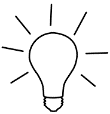 ImportanteCompleto el siguiente cuadro con pronombres y verbos. Para ello utilizaré el verbo (infinitivo) amar para la actividad. Leo con atención el ejemplo.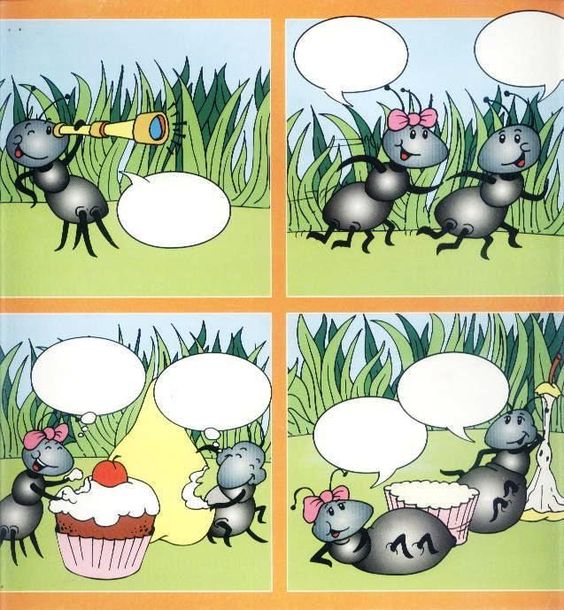 Completo la siguiente tira cómica con oraciones que contengan pronombres y verbos.Anoto los verbos que utilicé en las oraciones anteriores y explico los cambios que sufre la palabra al conjugarla en presente, pasado y futuro.Indicaciones o preguntas o matrices para auto regularse y evaluarseContesto las siguientes preguntas:¿Qué sabía antes sobre el verbo y los diferentes tiempos en que se presenta y qué sé ahora?¿Qué puedo mejorar de mi trabajo para producir diversos textos utilizando verbos en pasado, presente y futuro?¿Cómo le puedo explicar a otra persona qué es un verbo?¿Cómo le puedo explicar a otra persona diferenciar entre un verbo que indica tiempo pasado, presente o futuro en la elaboración de textos, sean orales o escritos?Recuerdo colocar esta actividad en mi folder de evidencias.Aprendizaje esperadoInicialIntermedioAvanzado1Compara familias léxicas y campos semánticos para emplearlas en su producción oral y escrita.Cita los cambios que sufre la palabra al conjugarla en presente, pasado y futuro de los verbos ir, estar y haber.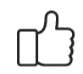 Encuentra similitudes y diferencias en  los cambios que sufre la palabra al conjugarla en presente, pasado y futuro de los verbos ir, estar y haber.Contrasta los cambios que sufre la palabra al conjugarla en presente, pasado y futuro de los verbos ir, estar y haber.2Justifica los cambios que sufren los verbos en presente, pretérito y futuro de acuerdo con el contexto.Anota los cambios que sufre la palabra al conjugarla en presente, pasado y futuro para emplearlas en sus producciones orales y escritas.Alude (puntualiza) la conjugación en presente, pasado y futuro de un verbo para emplearlas en su producción oral y escrita.Fundamenta la conjugación (en presente, pasado y futuro) de un verbo, al emplearlo en oraciones orales y escritas.3Compara los cambios que sufre la palabra al conjugarla en presente, pasado y futuro al emplearlos en su producción oral y escrita.Cita los cambios que sufre la palabra al conjugarla en presente, pasado y futuro al emplearlos en su producción oral y escrita.Encuentra específicamente, los cambios que sufre la palabra al conjugarla en presente, pasado y futuro al emplearlos en su producción oral y escrita.Contrasta los cambios que sufre la palabra al conjugarla en presente, pasado y futuro al emplearlos en su producción oral y escrita.